г. Уфа, ул.Р .Зорге, д.9, оф.708   e-mail: sro-energoaudit@mail.ru    www. sro-energoaudit.com, тел.:(347) 223-01-04,  293-14-49 – приемная, 293-14-35, 293-13-86, факс 223-01-02ПРОТОКОЛ № 98.1заседания Правления ПартнерстваДата проведения: «11» октября 2013 г.  Время проведения: 11.00 часовМесто проведения: Республика Башкортостан, г. Уфа, ул. Рихарда Зорге, д. 9, офис 708.Присутствуют Члены Правления Партнерства:Абдуллин Ринат Зиявич;Щепина Нина Владимировна;Нигматуллин Ильгизар Талгатович;Мурзаханов Газинур Ильдусович;Ахматнабиев Фарит Сальманович;Абдурашитов Шамиль Рахимович;Осипова Екатерина Евгеньевна.      КВОРУМ ИМЕЕТСЯ.ПОВЕСТКА ДНЯ:Избрание председателя заседания и секретаря.Утверждение повестки дня заседания  Правления Партнерства.Вынесение решения об исключении организаций в члены Некоммерческого Партнерства Саморегулируемая Организация «Ассоциация экспертов «ЭнергоАудит».Вопрос 1. Избрание председателя  и  секретаря заседания Правления Партнерства.Слушали:Абдуллина Р.З. с предложением: - избрать председателем  заседания Абдуллина Рината Зиявича;- избрать секретарем заседания. Мурзаханова Газинура Ильдусовича;Голосование:«За» - 7  голосов«Против» - нет голосов«Воздержались» - нет голосовРешили:- избрать председателем  заседания Абдуллина Рината Зиявича;- избрать секретарем заседания Мурзаханова Газинура Ильдусовича;Вопрос 2. Утверждение повестки дня заседания Правления Партнерства.Слушали:Мурзаханова Г.И., который огласил повестку дня заседания Правления Партнерства и с предложением утвердить.Голосование:«За» - 7 голосов«Против» - нет голосов«Воздержались» - нет голосовРешили:Утвердить повестку дня, предложенную Мурзахановым Г.И.Вопрос 3. Принятие решения о выходе организаций из состава членов Партнерства.Слушали:Мурзаханова Г.И. с предложением исключить из состава членов партнерства на основании п. 5.4. Положения «О перечне мер дисциплинарного воздействия»: Решение об исключении из членов Партнерства принимается в случае:-неоднократного в течение одного года или грубого нарушения членом Партнерства Требований Партнерства;-неоднократной неуплаты в течение одного года или несвоеврееменной уплаты в течение одного  года членских (целевых) взносов;На основании п. 4.6. Положения: «Решение об исключении из членов Партнерства принимается на Правлении Партнерства. Кворум собрания считается  соблюденным при присутствии на собрании более половины членов Партнерства. После внесения сведений в установленном порядке в государственный реестр саморегулируемых организаций, решение об исключении члена из Партнерства принимается правлением партнерства простым большинством голосов членов правления, присутствующих на заседании».Общество с ограниченной ответственностью ООО «Навигатор» ИНН 7425756935, ОГРН 1087425000343, дата принятия в состав членов Партнерства 10.12.2010г., регистрационный номер в реестре 46, свидетельство №46 от «10»декабря 2010г.Руководствуясь п. 4.6. Положения: «Решение об исключении из членов Партнерства принимается на Правлении Партнерства. Кворум собрания считается соблюденным при присутствии на собрании более половины членов Партнерства. После внесения сведений в установленном порядке в государственный реестр саморегулируемых организаций, решение об исключении члена из Партнерства принимается правлением Партнерства простым большинством голосов членов правления, присутствующих на заседании».Довести до сведения руководителей организаций следующую информацию: «при прекращении членства бывший член партнерства в течение 7 (семи) дней после получения соответствующего решения обязан передать Партнерству выданное ему Свидетельство о допуске к работам в области энергетического  обследования»«За» - 7 голосов«Против» - нет голосов«Воздержались» - нет голосовРешили: Исключить из состава членов Партнерства на основании п. 5.4. Положения «О перечне мер дисциплинарного воздействия»: Решение об исключении из членов Партнерства принимается в случае:-неоднократного в течение одного года или грубого нарушения членом Партнерства требований Партнерства;-неоднократной неуплаты в течение одного года или несвоевременной уплаты в течение одного года членских (целевых) взносов;П. 4.6. Положения: «Решение об исключении из членов Партнерства принимается на Правлении Партнерства. Кворум собрания считается соблюденным при присутствии на собрании более половины членов партнерства. После внесения сведений в установленном порядке в государственный реестр саморегулируемых организаций, решение об исключении члена из Партнерства принимается правлением Партнерства простым большинством голосов членов правления, присутствующих на заседании».Общество с ограниченной ответственностью ООО «Навигатор» ИНН 7425756935, ОГРН 1087425000343, дата принятия в состав членов Партнерства 10.12.2010г., регистрационный номер в реестре 46, свидетельство №46 от «10»декабря 2010г.Руководствуясь п. 5.7 «Положения о порядке приема в члены и прекращения членства» вести до сведения руководителей организаций следующую информацию: «при прекращении членства бывший член Партнерства в течение 7 (семи) дней после получении соответствующего решения обязан передать Партнерству выданное ему Свидетельство о допуске  к работам в области энергетического обследования».Председатель заседания          			                                   Р.З.АбдуллинСекретарь                                 			                                    Г.И. Мурзаханов     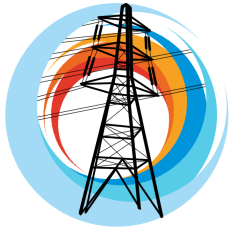 САМОРЕГУЛИРУЕМАЯ ОРГАНИЗАЦИЯ НЕКОММЕРЧЕСКОЕ  ПАРТНЕРСТВОАССОЦИАЦИЯ ЭКСПЕРТОВ